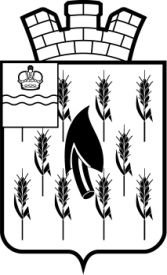 СОБРАНИЕ ПРЕДСТАВИТЕЛЕЙГОРОДСКОГО ПОСЕЛЕНИЯ«ПОСЕЛОК ВОРОТЫНСК»РЕШЕНИЕ	В соответствии с Бюджетным Кодексом Российской Федерации,Собрание представителей  Р Е Ш И Л О:1. Внести в решение Собрания представителей городского поселения «Поселок Воротынск» от 25.12.2020 г. № 52 «О бюджете городского поселения «Поселок Воротынск» на 2021 год и на плановый период 2022 и 2023 годов» (далее - Решение) следующие изменения и дополнения:1.1. Изложить пункт 1 статьи 1 Решения в следующей редакции:«1. Утвердить основные характеристики местного бюджета на 2021 год:общий объем доходов местного бюджета  в сумме 76 645 862 рубля 33 копейки, в том числе объем  безвозмездных поступлений в сумме 28 716 862 рубля 78 копеек;      общий объем расходов местного бюджета в сумме  82 201 309 рублей 25 копеек;объем бюджетных ассигнований Дорожного фонда городского поселения «Поселок Воротынск» в сумме 810 000 рублей;  верхний предел муниципального внутреннего долга городского поселения «Поселок Воротынск» на 1 января 2022 года  в сумме 0 рублей, в том числе верхний предел долга по муниципальным гарантиям в сумме 0 рублей;  дефицит местного бюджета в сумме 2 555 446 рублей 92 копейки;направить на погашение дефицита остатки средств, сложившиеся на 1 января 2021 года в сумме 2 555 446 рублей 92 копейки.».Приложения № 1, 3, 6, 8, 10, 12  к Решению изложить в новой редакции согласно приложениям № 1, 2, 3, 4, 5, 6 к настоящему Решению соответственно.2. Настоящее решение вступает в силу со дня его официального опубликования и распространяется  на правоотношения, возникшие с 1 января 2021 года.     3 августа 2021 года№ № О внесении изменений и дополнений в решение Собрания представителей городского поселения «Поселок Воротынск» от 25.12.2020г. № 52 «О бюджете городского поселения «Поселок Воротынск» на 2021 год и на плановый период 2022 и 2023 годов»О внесении изменений и дополнений в решение Собрания представителей городского поселения «Поселок Воротынск» от 25.12.2020г. № 52 «О бюджете городского поселения «Поселок Воротынск» на 2021 год и на плановый период 2022 и 2023 годов»Глава ГП «Поселок Воротынск»О.И.Литвинова